Publicado en Madrid el 04/02/2021 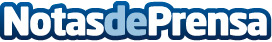 FIAVE asegura que la recuperación del sector audiovisual y eventos depende de la implicación del GobiernoSolicitan a la Administración Pública en sus distintos ámbitos que actúe y adopte las medidas para la recuperación del sector audiovisual y EventosDatos de contacto:EDEON MARKETING SLComunicación · Diseño · Marketing931929647Nota de prensa publicada en: https://www.notasdeprensa.es/fiave-asegura-que-la-recuperacion-del-sector Categorias: Nacional Derecho Finanzas Cine Artes Escénicas Música Comunicación Sociedad Emprendedores E-Commerce Recursos humanos http://www.notasdeprensa.es